or Health Systems: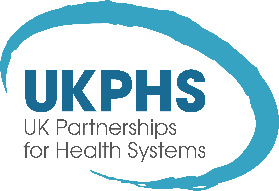 COVID-19 Response fund application formThis document should be read in conjunction with the COVID-19 Response Fund Call for Applications and Annex.Please be as clear and succinct as possible and ensure that any acronyms and technical terms are fully explained. This Grant Application Form should be completed and submitted, along with a budget template and an MoU between the lead partners, to grants@thet.org. If you do not receive an acknowledgment of your application from us within two working days, please assume we have not received your application and re-submit with evidence of your earlier submission such as a dated email. The Call for Applications will be open from 30th September, and the deadline for submitting applications is 23:59 on 15th November. 1. Summary Details 1.1 Partnership details1.2 Project details1.3 Please describe the projects, and any other relevant work, your partnership has completed together. Please note, by partners we mean the organisations rather than individuals. (Maximum 300 words)1.4 Complete the table below outlining the roles and responsibilities each partner and stakeholder will play in the delivery of this project. All partners named above, and any other stakeholders who must be engaged for the project to be successful, should be included here. Add more rows as necessary. 1.5 If the implementation site is not one of the lead partners, please describe the relationship between all the partners, including any past work they have done together (max. 150 words)2. Need2.1 Please describe how the partnership assessed the need for this project and what the need identified is (max. 150 words)2.2 Please explain the impact that COVID-19 is likely to have on your target institution(s) and population. Please include details around how likely infected patients are to be treated at this facility, the systems the institution has in place to mitigate the risk of COVID-19 and the current situation regarding the number of cases in the target population (max. 200 words) 3. Response3.1 Please fill in the activity plan below showing activities the partnership is planning on completing, key individuals involved, and target implementation sites and health workers3.2 Please describe how your intervention aligns with national priorities and plans and supports the national response without duplicating other efforts (max. 150 words)3.3 Please describe how your intervention follows best practice, including aligning with international guidelines for managing COVID-19 (max. 150 words)3.4 Please describe how your project will ensure that any negative indirect impact brought about by your COVID-19 response is minimised, for example ensuring that it does not detract from the provision of essential health services, discriminate against particular groups, or provide training which requires access to equipment or resources which are not available (max. 200 words)3.5 How will you demonstrate that you have achieved the project objective you outlined in section 1.2? How will you use data to ensure that your project is adaptive to the changing situation? (max. 200 words)3.6 How will you ensure that your intervention benefits all health workers at risk of exposure to COVID-19, regardless of cadre, gender or disability? Please explain how any activities actively contribute to the GESI (Gender Equality and Social Inclusion) agenda (max. 150 words) 4. Budget4.1 According to the four ‘Es’ below, please detail how your project will achieve Value for Money. Please see further guidance here: https://www.bond.org.uk/hubs/value-for-money .4.2 If successful, which partner institution will enter into a contract with THET and receive funding and what is the rationale behind this decision?PartnerInstitution nameContact nameContact details Contact details Contact details PartnerInstitution nameContact nameEmailPhone no.SkypeLead UK partnerLead LMIC partnerImplementation site (if different from lead LMIC partner)Previous THET Grant ID (if applicable)Project objectiveProject budget total (max £10,000)Project duration(up to 6 months)Project partner (organisations)/ Stakeholder What is the role of the partner?What will the partner learn?MonthActivityKey individuals involved in deliveryImplementation siteHealth workers targeted (cadre and number)Please add further rows as required.Economy – how will costs be kept as low as possible for the appropriate level of quality?Efficiency – how well will costs be converted into outputs?Effectiveness – how well are the outputs achieving the intended effect or outcome?Equity – how will benefits from the project be distributed fairly and how have you budgeted for addressing GESI?